Name of journal: World Journal of GastroenterologyESPS Manuscript NO: 18119Columns: ORIGINAL ARTICLEClinical Trials StudyHigh expression of CD indicates favorable prognosis in patients with gastric cancerWang Y et al. High CD expression and gastric cancer prognosisYuan Wang, Bin Xu, Wen-Wei Hu, Lu-Jun Chen, Chang-Ping Wu, Bin-Feng Lu, Yue-Ping Shen, Jing-Ting Jiang_____________________________________________________________________Yuan Wang, Bin Xu, Wen-Wei Hu, Lu-Jun Chen, Chang-Ping Wu, Jing-Ting Jiang, Department of Tumor Biological Treatment, the Third Affiliated Hospital of Soochow University, Changzhou 213003, Jiangsu Province, ChinaYuan Wang, Medical School, North China University of Science and Technology, Tangshan 063000, Hebei Province, ChinaBin-Feng Lu, Department of Immunology, University of Pittsburgh, Pittsburgh, PA 15213, United StatesYue-Ping Shen, Jiangsu Key Laboratory of Preventive and Translational Medicine for Geriatric Diseases, School of Public Health, Soochow University, Suzhou 215123, Jiangsu Province, ChinaAuthor contributions: Wang Y and Xu B contributed equally to this work; Wang Y and Xu B contributed substantially to the conception and design of the study; Wang Y, Hu WW and Chen LJ performed research; Wang Y, Xu B and Shen YP performed analysis and interpretation of all data and drafted the article; Wu CP and Lu BF critically read the manuscript; Jiang JT and Shen YP supervised the study and revised the manuscript.Supported by National Natural Science Foundation of China, No. 81171653, No. 81301960 and No. 31428005; and Natural Science Foundation of Jiangsu Province, China, No. BK2011246 and No. BK2011247.Conflict-of-interest: The authors declare that they have no conflicts of interest in this study.Data sharing: No additional data are available.Open-Access: This article is an open-access article which was selected by an in-house editor and fully peer-reviewed by external reviewers. It is distributed in accordance with the Creative Commons Attribution Non Commercial (CC BY-NC 4.0) license, which permits others to distribute, remix, adapt, build upon this work non-commercially, and license their derivative works on different terms, provided the original work is properly cited and the use is non-commercial. See: http://creativecommons.org/licenses/by-nc/4.0/Correspondence to: Jing-Ting Jiang, MD, PhD, Department of Tumor Biological Treatment, the Third Affiliated Hospital of Soochow University, No. 185 Juqian Road, Changzhou 213003, Jiangsu Province, China. jiangjingting@suda.edu.cnTelephone: +86-519-68870884 Fax: +86-519-68870978Received: April 7, 2015 Peer-review started: April 8, 2015First decision: April 23, 2015Revised: May 1, 2015 Accepted: June 9, 2015Article in press:Published online:Abstract AIM: To determine the relationship between CD expression level and prognosis in patients with gastric cancer (GC).METHODS: This retrospective survival study was performed from July 31, 2008 to June 30, 2014. Our study inclusion criteria included all the patients with GC who underwent surgical resection between January 1998 and December  the Third Affiliated Hospital of Soochow University. CD expression levels in 140 patients with GC at different UICC stages were evaluated using immunohistochemistry, and GC tissues from 16 cases were further verified by qRT-PCR. The Chi-square test was used to compare the patient- and disease-related factors between the low CD expression group and the high expression group. Univariate probabilities of overall survival (OS) and disease-free survival (DFS) were assessed using the Kaplan-Meier method. The log rank test was used to compare survival curves. Different multivariate COX models were used to estimate the association between CD expression and both death and recurrence risk in GC patients.RESULTS: The average CD expression level was 5.1 ± 1.8/high power field (HPF) in 10 gastritis samples, 4.5 ± 2.3/HPF in 10 gastric polyp samples and 9.7 ± 6.3/HPF in 140 gastric cancer samples, respectively. The CD expression level was significantly decreased from UICC stage I to stage IV (stage I: 16.0 ± 7.4, stage II: 10.4 ± 5.5, stage III: 9.4 ± 6.1, stage IV: 5.3 ± 3.2, P < 0.001). Patients in the high CD expression group had a greater 3- and 5-year OS probability and longer median survival time compared with the low CD expression group, (67.7% vs 39.2%; 51.4% vs 29.0%; 67.0 mo vs 28.0 mo; 2 = 6.80, P = 0.009), and had a greater 3- and 5-year DFS probability and longer median DFS time (63.7% vs 24.0%; 49.1% vs 11.9%; 64.0 mo vs 18.0 mo; 2 = 15.39, P < 0.001). Patients with high CD high expression had a reduced risk of death (HR = 0.56, 95%CI: 0.33-0.98, P < 0.05) and relapse (HR = 0.39, 95%CI: 0.23-0.67, P < 0.01) compared with patients with low CD expression after adjustment of potential confounders, with the exception of tumor size. However, the protective effect related to death (HR = 0.90, 95%CI: 0.49-1.67, P = 0.749) and relapse (HR = 0.65, 95%CI: 0.36-1.19, P = 0.160) disappeared when tumor size was incorporated into the model.CONCLUSION: High expression of CD decreased the risk of death and relapse, and may be regarded as an alternative indicator of favorable prognosis in patients with GC.Key words: CD; Gastric cancer; Dendritic cell; Tumor microenvironment© The Author(s) 2015. Published by Baishideng Publishing Group Inc. All rights reserved.Core tip: The progression of gastric cancer is closely related to the tumor microenvironment. In the present study, we found that CD expression level significantly decreased from UICC stage I to stage IV, and patients with high CD expression had a reduced risk of death and relapse compared with patients with low CD expression after adjustment of potential confounders, with the exception of tumor size. Based on our research, we suggest that high expression of CD decreased the risk of death and relapse and may act as an indicator of favorable prognosis in patients with gastric cancer.Wang Y, Xu B, Hu WW, Chen LJ, Wu CP, Lu BF, Shen YP, Jiang JT. High expression of CD indicates favorable prognosis in patients with gastric cancer. World J Gastroenterol 2015; In pressINTRODUCTIONThroughout the history of human civilization, cancer has been a major health problem. As one of the most common malignancies, gastric cancer (GC) remains the second leading cause of cancer-related death worldwide. Over 70% of new cases and deaths are observed in developing countries[1]. In China, GC has the second highest incidence among commonly diagnosed cancers[2]. Currently, the prevalence of GC is high and a large number of patients are first diagnosed in the advanced stages. Despite the availability of several anticancer drugs and treatments, GC cannot be cured, especially in the late stages, without exhibiting side effects, and the prognosis of these patients in the late stages is poor[3,4].Dendritic cells (DCs) exhibit a strong capacity to receive and integrate innate and adaptive immune signals. In general, DCs are divided into myeloid-, plasmacytoid- , and monocyte-associated DCs[5-7]. Several studies have determined the relationship between immune cell inﬁltration and tumor progression in various cancers, and tumor-inﬁltrating mature DCs are associated with a favorable prognosis, but immature DCs are not associated with a favorable prognosis[8,9]. Therefore, they are regarded as key antigen-presenting cells (APCs), which are crucial in the enhancement and regulation of cell-mediated immune responses, and DCs play an important role in most cancers[10,11]. As a member of the adhesion molecule integrin family β2, CD is over-expressed in myeloid- and monocyte-associated DCs, and the expression of CD has been observed in NK cells, macrophages and even some activated B and T cells[12]. Currently, there are few clinical data available on the impact of CD expression level in the tumor microenvironment on the prognosis of patients with GC. In the present study, we aimed to determine the relationship between CD expression in the tumor and the progression of GC. MATERIALS AND METHODSPatientsThis study inclusion criteria included all the patients with GC who underwent surgical resection between January 1998 and December  the Third Affiliated Hospital of Soochow University, Changzhou, China. None of the subjects had received chemotherapy or radiotherapy before surgery. A total of 202 patients were enrolled, however, 62 patients were excluded due to lack of pathological specimen, failed assessment of CD scores or loss to follow-up at the early stage of the study, resulting in 140 participants in the final study population. The tumor stages were determined using the International Union against Cancer Staging System[13]. Data collectionDemographics and clinical data were obtained by reviewing the medical records. All the patients were followed up yearly from July 31, 2008 to June 30, 2014. Study endpointsPrimary endpoints were overall survival (OS) and disease-free survival (DFS). OS was defined as the time from registration until death from any cause, and DFS was defined as the time from randomization until recurrence of tumor or death from any cause. Surviving patients were censored on June 30, 2014.Immunohistochemistry Formalin-fixed and paraffin-embedded tissues were cut into 3-μm-thick sections, de-waxed in xylene and then progressively rehydrated by gradient concentrations of ethanol. Antigens were retrieved by heating the tissue sections at 100 °C for 30 min in citrate solution (10 mmol/L, pH 6.0). The sections were cooled and immersed in methanol in the presence of 0.3% hydrogen peroxide for 15 min to block the endogenous peroxidase activity. The sections were subsequently rinsed in PBS for 5 min and then incubated with primary antibody against CD (1:150, Epitomics, Burlingame, CA, United States) at 4 °C overnight. Sections incubated without the primary antibody were used as negative controls. The sections were then incubated with horseradish peroxidase-labeled goat against mouse/rabbit secondary antibody (Maixin Biotechnology, Fuzhou, China). Diaminobenzene was used as the chromogen, and hematoxylin was used as the nuclear counterstain. Finally, the sections were dehydrated, cleared and mounted.The stained sections were independently reviewed by two pathologists without knowing the clinical diagnosis. The slides were graded according to the staining intensity. CD-positive signals located in the cell membrane were counted according to the brown diaminobenzidine precipitate. The CD signals from five visual areas enriched with tumor-infiltrating lymphocytes were examined using a low-magnification lens, and then examined using a high-magnification lens (× 200) to determine the average number of CD positive cells. Immunohistochemical expression scores of CD were obtained using a Leica microscope. The patients were classified into two groups as follows: low expression (≤ 14/high power field (HPF) and high expression (> 14/HPF) based on expression scores of CD per slide. RNA isolation and qRT-PCR analysisTotal RNA was extracted from different gastric cancer tissues using TRIzol reagent (Invitrogen Company, St. Louis, MO, United States). The RNA quality was evaluated according to the absorbance at a wavelength of 260/280 nm. Subsequently, purified RNA was reversely transcribed into cDNA using a high-capacity cDNA reverse transcription kit (Applied Biosystems, Foster City, CA, United States). Table 2 lists the sequences of all primers used in the present study. The CD expression at the mRNA level was evaluated using a 7500 Real-Time PCR System with SYBR® Green PCR Master Mix (Applied Biosystems). GAPDH was selected as a housekeeping gene. The CD expression was normalized to the level of the housekeeping gene and analyzed using the comparative CT method (2-△△CT method).Data analysisThe Chi-square test was used to compare the patient- and disease-related factors between the low CD expression group and the high expression group. Univariate probabilities of OS and DFS were assessed using the Kaplan-Meier method. The log rank test was used to compare survival curves. The Cox model, hazard ratio (HR) with a CI (confidence interval) of 95% was used to estimate the association between CD expression (> 14/HPF = 1; ≤ 14 /HPF = 0) and death or relapse of all patients with adjustments of the following potential confounders: age (about 45 = 1; 60 = 2; > 60 = 3), gender (male = 0; female = 1), tumor location: gastric cardia or not (yes=1; no=0), gastric body or not (yes = 1; no = 0), gastric antrum or not (yes = 1; no = 0), tumor size (< 5 cm = 0; ≥ 5 cm = 1), histological type (poorly differentiated = 1; differentiated = 0), invasion to muscular layer (yes = 1; no = 0), nodal metastasis (yes = 1; no = 0), recurrence (yes = 1; no = 0), pathological grade (grade 1-2 = 1; grade 3 = 2; grade 4 = 3), and UICC stage (I = 1; II = 2; III = 3; IV = 4).RESULTSCD expression in gastric cancer is negatively correlated with UICC stage Immunohistochemistry (IHC) revealed that the staining intensity of CD was differently distributed among various tissues, including gastritis (Figure ), gastric polyps (Figure 1B) and gastric cancer tissues (Figure -F). As shown in Figure 1, the average expression levels of CD were 5.1 ± 1.8/HPF in 10 gastritis samples, 4.5 ± 2.3/HPF in 10 gastric polyp samples and 9.7 ± 6.3/HPF in 140 gastric cancer samples, respectively, which suggests that CD is involved in the pathological changes in GC. Furthermore, CD expression gradually decreased from UICC stage I to stage IV (stage I: 16.0 ± 7.4, stage II: 10.4 ± 5.5, stage III: 9.4 ± 6.1, stage IV: 5.3 ± 3.2, P < 0.001, Figure 1H). Based on these results, qRT-PCR was subsequently performed to further validate these findings. Moreover, as shown in Figure 1I, low expression of CD in normal and para-carcinoma tissues was also observed, which indicated that tumor cells recruited more CD+TILs than inflammation and polyps.Baseline characteristicsTable 1 shows the patient characteristics. The median age of all 140 participants was 60 years, and the age range was 35 to 86 years. More male patients were included in the study population than females (76.43% vs 23.57%). In addition, 73.57% and 85.71% of the 140 patients died or experienced disease progression during the study period, respectively.Significant differences in tumor size, histological type, invasion depth, nodal metastasis status, pathological grade, UICC stage and DFS outcome were detected between the two CD groups (all P < 0.05). No significant differences in other clinical variables were observed between the CD groups (all P > 0.05) (Table 1).OS and DFSTable 3 shows that patients in the high CD expression group had a greater 3- and 5-year OS probability and longer median survival time compared with the low CD expression group, (67.7% vs 39.2%; 51.4% vs 29.0%; 67.0 mo vs 28.0 mo; 2 = 6.80, P = 0.009), and had a greater 3- and 5-year DFS probability and longer median DFS time (63.7% vs 24.0%; 49.1% vs 11.9%; 64.0 mo vs 18.0 mo; 2 = 15.39, P < 0.001). Figure  and 2B show the OS and DFS curves for the the low CD expression group and high expression group, respectively. Patients in the high CD expression group had a significantly better OS and DFS compared with the low CD expression group (log-rank, P = 0.009 for OS and P < 0.001 for DFS). The above-mentioned statistical results comprehensively revealed that stage IV was related to an increased risk of death and relapse.Cox model analysisTable 4 shows that the risk of death and relapse in patients with high CD expression was significantly decreased by 44% (HR = 0.56, 95%CI: 0.33-0.98, P = 0.041) and 61% (HR = 0.39, 95%CI: 0.23-0.67, P = 0.001) compared with the reference group (patients with low CD expression) after adjustments for gender, age, tumor location, histological type, pathological grade and UICC stage (model 1 and 3). When tumor size was incorporated into the Cox model (model 2 and 4), the risk of death and relapse in patients with high CD expression was increased to 0.90 and 0.65, with a P value of 0.749 and 0.160, respectively.DISCUSSIONIn the present study, we demonstrated that the infiltrating intensity of CD positive immune cells varied in different gastric tissues, including gastritis, gastric polyps and gastric cancer tissues. CD expression level in patients with GC was significantly higher than that in patients with gastritis or gastric polyps. Furthermore, CD expression level gradually decreased from UICC stage I to stage IV, and confirmed by the qRT-PCR. We also found that patients with higher infiltrating intensity of CD positive cells had a significantly reduced risk of cancer-related death and relapse compared with patients with lower infiltrating intensity of CD positive cells after adjustments for potential confounders, with the exception of tumor size. However, the protective effect related to death and relapse disappeared when tumor size was incorporated into the model. Our findings suggested that low CD expression was associated with the risk of death and relapse in patients with GC, but was not an independent risk factor. Interestingly, our previous findings suggested that a decrease in CD in GC tissues compared with normal gastric tissue samples may be related to a local imbalance in the tumor immune microenvironment[14]. A previous study suggested that tumor-infiltrating CD11b+ DCs are associated with worse prognosis in patients with GC, and that almost all CD11b+ DCs showed CD[15]. In addition, it has been reported that CD11b+ DCs are potent inducers of antigen-specific IL-10, producing type 1 regulatory T cells that induce antigen-specific tolerance[16]. Given these varied results, it is possible that the authors did not completely distinguish CD11b+ cells from macrophages and DCs due to the similar characteristics in inducing immune tolerance between CD11b+ DCs and tumor-associated M2 macrophages[17-19].APCs, such as macrophages and DCs, can directly activate antigen-speciﬁc Th1 or CTLs, which can activate the anti-tumor immune response and are associated with favorable prognosis of patients with many types of cancers[8,9,20,21]. Early studies also demonstrated a significant association between tumor-infiltrating CD+ DCs and unfavorable prognosis in patients with colorectal cancer and lung cancer[8,9,20]. In contrast, high expression of CD208 or CD DCs has been found to contribute to a better prognosis in colorectal cancer, gastric cancer, and malignant melanoma[8,22,23]. Based on their polarization, tumor-infiltrating antigen-presenting cells have dual characteristics, which include the capacity to trigger an antitumor or protumor immune response. CD is a component of complement receptor 4, which is predominantly expressed on DCs, some macrophages, natural killer (NK) and activated T cells[24-26]. Therefore, the staining scores of CD were composed of not only DCs, but also other effector cells in the local tumor microenvironment, such as some macrophages, NK and activated T cells. To the best of our knowledge, a DC-enriched infiltration is necessary for the activation of naive CD8+ T cells in vivo. Fahlen et al[27] showed that CD+ DCs can activate CD4+ T cells during the process of mucosal immunization. In addition, CD is also expressed on some CD8+ T cells, and these CD+CD8+ T cells sometimes act as immune regulators by suppressing CD4+ T cells and sometimes as immune effectors[28]. Interestingly, their activities are beneficial to the hosts and boost immune potential in the tumor microenvironment in both cases[29]. Our findings suggested that low CD expression was associated with the risk of death and relapse in patients with GC, but was not an independent risk factor. This finding may have been caused by the following reasons: Firstly, univariate survival analysis revealed that low CD expression in the tumor was significantly associated with a high risk of death and relapse. Secondly, there was a strong correlation between the CD score and tumor size, which may have caused multicollinearity in the Cox model, leading to this results. When CD expression and tumor size were respectively incorporated into the Cox model (adjustments for other variables in the Cox model remained the same: gender, age, tumor location, histological type, pathological grade and UICC stage), high CD expression and small tumor size both showed a significant protective effect. However, when these two variables were simultaneously incorporated into the Cox model, the protective effect disappeared. Previous studies have also shown that lower CD expression in the tumor is associated with lower infiltration of effector cells[27-29], indicating low control of tumor progression, leading to rapid tumor growth. Consequently, CD may be a potential alternative indicator of tumor size. The causal relationship between CD expression and tumor progression (tumor size) has not been clarified.	More and more attention is being paid to tumor size, an important characteristic of the tumor, in order to predict tumor burden, prognosis and UICC staging. Some studies suggested that tumor size was closely correlated with the number of metastatic lymph nodes, which also improved the power of UICC staging in predicting 5-year survival in GC, and the change in tumor size at the first follow-up CT was strongly prognostic for DFS and OS in colorectal cancer[30-32]. However, it is difficult to assess tumor size in some relapsed and metastatic patients, and tumor burden is also difficult to evaluate accurately. Thus, CD expression might be useful in predicting tumor burden, prognosis and UICC staging, and in helping clinicians to create rational treatment programs.In summary, low CD expression may be a risk factor for relapse and death of patients with GC. In addition, CD could act as an alternative index of tumor size or lymph node metastasis in predicting prognosis in patients with GC in special cases.commentsBackground CD is an antigen receptor predominantly expressed on dendritic cells (DC), to which antigen targeting has been shown to induce robust antigen-specific immune responses. It has been demonstrated that CD provided costimulatory signals to activated lymphocytes. The exact roles and regulatory mechanisms of CD in the tumor microenvironment have not yet been defined.Research frontiersOver the decades, more and more studies have shown that the progression of gastric cancer is closely related to the tumor microenvironment. CD is a positive regulator present on CD+DCs and activates lymphocytes, leading to amelioration of immune status. Therefore, it is necessary to confirm the influence of C on the tumor microenvironment in patients with gastric cancer.Innovations and breakthroughsBased on the investigation of clinical characteristics and CD expression level in 140 patients with gastric cancer, the authors demonstrated that CD expression levels significantly decreased from UICC stage I to stage IV, and patients with high CD expression had a reduced risk of death and relapse. These findings suggest that high CD expression decreased the risk of death and relapse, and may act as an indicator of favorable prognosis in patients with gastric cancer.ApplicationsThe results of this study may provide clinicians with information on the influence of CD on the tumor microenvironment in patients with gastric cancer, and provide strategies for the treatment of patients with advanced gastric cancer. CD may be regarded as a potential prognostic indicator in patients with gastric cancer.TerminologyTumor microenvironment refers to the unique properties of the tissue microenvironment conferred by abnormal interactions between tumor and host cells. The tumor microenvironment is often characterized by hypoxia, nutrient deprivation, acidosis, and aberrant stroma. Peer-reviewThis is an interesting study on evaluating prognosis of patients with GC by means of measuring CD expression level. REFERENCES1 Jemal A, Bray F, Center MM, Ferlay J, Ward E, Forman D. Global cancer statistics. CA Cancer J Clin 2011; 61: 69-90 [PMID: 21296855 DOI: 10.3322/caac.20107]2 Chen W, Zheng R, Zhang S, Zhao P, Zeng H, Zou X, He J. Annual report on status of cancer in China, 2010. Chin J Cancer Res 2014; 26: 48-58 [PMID: 24653626 DOI: 10.3978/j.issn.1000-9604.2014.01.08]3 Kim HJ, Karpeh MS. Surgical approaches and outcomes in the treatment of gastric cancer. Semin Radiat Oncol 2002; 12: 162-169 [PMID: 11979417 DOI: 10.1053/srao.2002.30818]4 Ali I, Lone MN, Al-Othman ZA, Al-Warthan A. Heterocyclic Scaffolds: Centrality in Anticancer Drug Development. Curr Drug Targets 2015; Epub ahead of print [PMID: 25751009]5 Ju X, Clark G, Hart DN. Review of human DC subtypes. Methods Mol Biol 2010; 595: 3-20 [PMID: 19941102 DOI: 10.1007/978-1-60761-421-0_1]6 Steinman RM, Banchereau J. Taking dendritic cells into medicine. Nature 2007; 449: 419-426 [PMID: 17898760 DOI: 10.1038/nature06175]7 Dzionek A, Sohma Y, Nagafune J, Cella M, Colonna M, Facchetti F, Günther G, Johnston I, Lanzavecchia A, Nagasaka T, Okada T, Vermi W, Winkels G, Yamamoto T, Zysk M, Yamaguchi Y, Schmitz J. BDCA-2, a novel plasmacytoid dendritic cell-specific type II C-type lectin, mediates antigen capture and is a potent inhibitor of interferon alpha/beta induction. J Exp Med 2001; 194: 1823-1834 [PMID: 11748283]8 Gulubova MV, Ananiev JR, Vlaykova TI, Yovchev Y, Tsoneva V, Manolova IM. Role of dendritic cells in progression and clinical outcome of colon cancer. Int J Colorectal Dis 2012; 27: 159-169 [PMID: 22065108 DOI: 10.1007/s00384-011-1334-1]9 Sandel MH, Dadabayev AR, Menon AG, Morreau H, Melief CJ, Offringa R, van der Burg SH, Janssen-van Rhijn CM, Ensink NG, Tollenaar RA, van de Velde CJ, Kuppen PJ. Prognostic value of tumor-infiltrating dendritic cells in colorectal cancer: role of maturation status and intratumoral localization. Clin Cancer Res 2005; 11: 2576-2582 [PMID: 15814636 DOI: 10.1158/1078-0432.CCR-04-1448]10 Swartz MA. Immunomodulatory roles of lymphatic vessels in cancer progression. Cancer Immunol Res 2014; 2: 701-707 [PMID: 25092811 DOI: 10.1158/2326-6066.CIR-14-0115]11 Ramanathapuram LV, Hopkin D, Kurago ZB. Dendritic Cells (DC) Facilitate Detachment of Squamous Carcinoma Cells (SCC), While SCC Promote an Immature CD16(+) DC Phenotype and Control DC Migration. Cancer Microenviron 2013; 6: 41-55 [PMID: 21809059 DOI: 10.1007/s12307-011-0077-4]12 Castro FV, Tutt AL, White AL, Teeling JL, James S, French RR, Glennie MJ. CD11c provides an effective immunotarget for the generation of both CD4 and CD8 T cell responses. Eur J Immunol 2008; 38: 2263-2273 [PMID: 18651710 DOI: 10.1002/eji.200838302]13 Tanji Y, Mizoguchi K, Yoichi M, Morita M, Hori K, Unno H. Fate of coliphage in a wastewater treatment process. J Biosci Bioeng 2002; 94: 172-174 [PMID: 16233288]14 Chen J, Yang J, Jiang J, Zhuang Y, He W. Function and subsets of dendritic cells and natural killer cells were decreased in gastric cancer. Int J Clin Exp Pathol 2014; 7: 8304-8311 [PMID: 25550889]15 Okita Y, Tanaka H, Ohira M, Muguruma K, Kubo N, Watanabe M, Fukushima W, Hirakawa K. Role of tumor-infiltrating CD11b+ antigen-presenting cells in the progression of gastric cancer. J Surg Res 2014; 186: 192-200 [PMID: 24120241 DOI: 10.1016/j.jss.2013.08.024]16 Gregori S, Tomasoni D, Pacciani V, Scirpoli M, Battaglia M, Magnani CF, Hauben E, Roncarolo MG. Differentiation of type 1 T regulatory cells (Tr1) by tolerogenic DC-10 requires the IL-10-dependent ILT4/HLA-G pathway. Blood 2010; 116: 935-944 [PMID: 20448110 DOI: 10.1182/blood-2009-07-234872]17 Allavena P, Sica A, Garlanda C, Mantovani A. The Yin-Yang of tumor-associated macrophages in neoplastic progression and immune surveillance. Immunol Rev 2008; 222: 155-161 [PMID: 18364000 DOI: 10.1111/j.1600-065X.2008.00607.x]18 Liu YJ. Dendritic cell subsets and lineages, and their functions in innate and adaptive immunity. Cell 2001; 106: 259-262 [PMID: 11509173]19 Ratzinger G, Baggers J, de Cos MA, Yuan J, Dao T, Reagan JL, Münz C, Heller G, Young JW. Mature human Langerhans cells derived from CD34+ hematopoietic progenitors stimulate greater cytolytic T lymphocyte activity in the absence of bioactive IL-12p70, by either single peptide presentation or cross-priming, than do dermal-interstitial or monocyte-derived dendritic cells. J Immunol 2004; 173: 2780-2791 [PMID: 15294997]20 Al-Shibli K, Al-Saad S, Donnem T, Persson M, Bremnes RM, Busund LT. The prognostic value of intraepithelial and stromal innate immune system cells in non-small cell lung carcinoma. Histopathology 2009; 55: 301-312 [PMID: 19723145 DOI: 10.1111/j.1365-2559.2009.03379.x]21 Mahmoud SM, Lee AH, Paish EC, Macmillan RD, Ellis IO, Green AR. Tumour-infiltrating macrophages and clinical outcome in breast cancer. J Clin Pathol 2012; 65: 159-163 [PMID: 22049225 DOI: 10.1136/jclinpath-2011-200355]22 Ishigami S, Ueno S, Matsumoto M, Okumura H, Arigami T, Uchikado Y, Setoyama T, Arima H, Sasaki K, Kitazono M, Shinchi H, Kijima Y, Natsugoe S. Prognostic value of CD208-positive cell infiltration in gastric cancer. Cancer Immunol Immunother 2010; 59: 389-395 [PMID: 19760221 DOI: 10.1007/s00262-009-0758-8]23 Ladányi A, Kiss J, Somlai B, Gilde K, Fejos Z, Mohos A, Gaudi I, Tímár J. Density of DC-LAMP(+) mature dendritic cells in combination with activated T lymphocytes infiltrating primary cutaneous melanoma is a strong independent prognostic factor. Cancer Immunol Immunother 2007; 56: 1459-1469 [PMID: 17279413 DOI: 10.1007/s00262-007-0286-3]24 Cooney LA, Gupta M, Thomas S, Mikolajczak S, Choi KY, Gibson C, Jang IK, Danziger S, Aitchison J, Gardner MJ, Kappe SH, Wang R. Short-lived effector CD8 T cells induced by genetically attenuated malaria parasite vaccination express CD11c. Infect Immun 2013; 81: 4171-4181 [PMID: 23980113 DOI: 10.1128/IAI.00871-13]25 Chan CW, Crafton E, Fan HN, Flook J, Yoshimura K, Skarica M, Brockstedt D, Dubensky TW, Stins MF, Lanier LL, Pardoll DM, Housseau F. Interferon-producing killer dendritic cells provide a link between innate and adaptive immunity. Nat Med 2006; 12: 207-213 [PMID: 16444266 DOI: 10.1038/nm1352]26 Caminschi I, Ahmet F, Heger K, Brady J, Nutt SL, Vremec D, Pietersz S, Lahoud MH, Schofield L, Hansen DS, O'Keeffe M, Smyth MJ, Bedoui S, Davey GM, Villadangos JA, Heath WR, Shortman K. Putative IKDCs are functionally and developmentally similar to natural killer cells, but not to dendritic cells. J Exp Med 2007; 204: 2579-2590 [PMID: 17923506 DOI: 10.1084/jem.20071351]27 Fahlén-Yrlid L, Gustafsson T, Westlund J, Holmberg A, Strömbeck A, Blomquist M, MacPherson GG, Holmgren J, Yrlid U. CD11c(high )dendritic cells are essential for activation of CD4+ T cells and generation of specific antibodies following mucosal immunization. J Immunol 2009; 183: 5032-5041 [PMID: 19786541 DOI: 10.4049/jimmunol.0803992]28 Choi BK, Kim YH, Kang WJ, Lee SK, Kim KH, Shin SM, Yokoyama WM, Kim TY, Kwon BS. Mechanisms involved in synergistic anticancer immunity of anti-4-1BB and anti-CD4 therapy. Cancer Res 2007; 67: 8891-8899 [PMID: 17875731 DOI: 10.1158/0008-5472.CAN-07-1056]29 Vinay DS, Kwon BS. CD11c+CD8+ T cells: two-faced adaptive immune regulators. Cell Immunol 2010; 264: 18-22 [PMID: 20620256 DOI: 10.1016/j.cellimm.2010.05.010]30 Huang CM, Xu M, Wang JB, Zheng CH, Li P, Xie JW, Lin JX, Lu J. Is tumor size a predictor of preoperative N staging in T2-T4a stage advanced gastric cancer? Surg Oncol 2014; 23: 5-10 [PMID: 24508061 DOI: 10.1016/j.suronc.2014.01.003]31 Lu J, Huang CM, Zheng CH, Li P, Xie JW, Wang JB, Lin JX. Consideration of tumor size improves the accuracy of TNM predictions in patients with gastric cancer after curative gastrectomy. Surg Oncol 2013; 22: 167-171 [PMID: 23787074 DOI: 10.1016/j.suronc.2013.05.002]32 Suzuki C, Blomqvist L, Sundin A, Jacobsson H, Byström P, Berglund Å, Nygren P, Glimelius B. The initial change in tumor size predicts response and survival in patients with metastatic colorectal cancer treated with combination chemotherapy. Ann Oncol 2012; 23: 948-954 [PMID: 21832285 DOI: 10.1093/annonc/mdr350]P-Reviewer: Ali I, Merino G, Syed V, Weyemi U S-Editor: Ma YJ L-Editor:   E-Editor: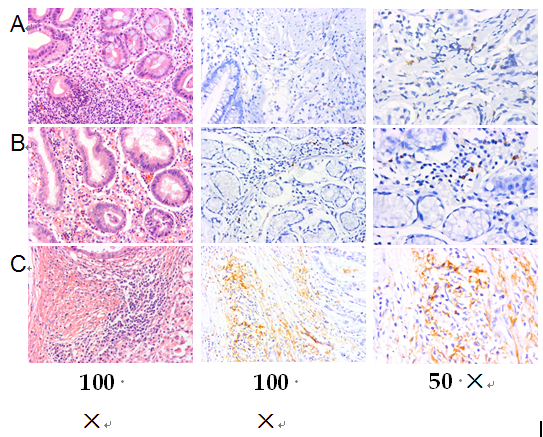 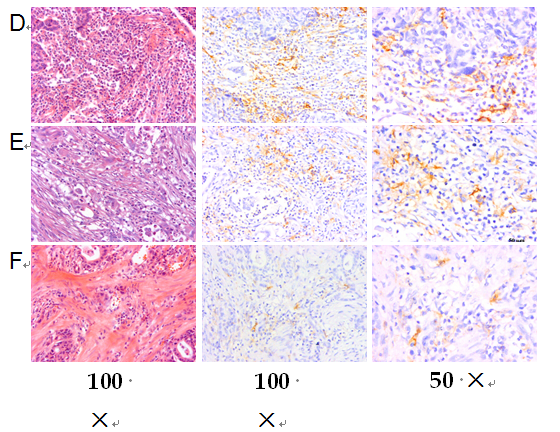 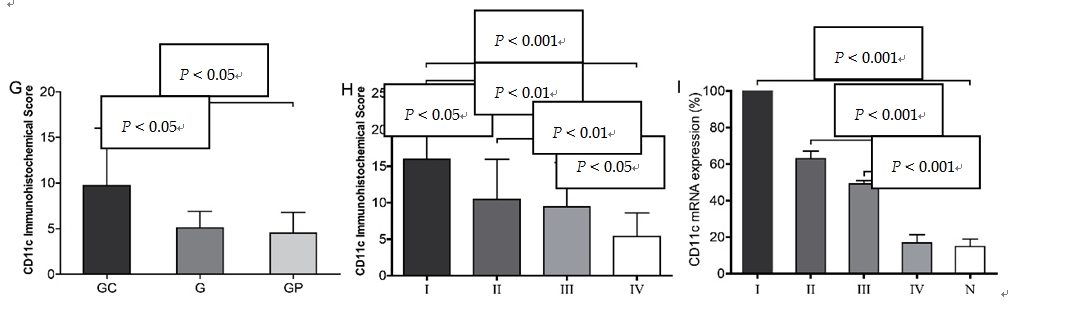 Figure 1 Validation of differentially expressed CD by IHC (100 ×) and qRT-PCR. Representative IHC for gastritis tissues (A), gastric polyp tissues (B) and gastric cancer tissues at different stages I-IV (C-F) showed that high CD expression was present in UICC stage I, and the stain density of CD decreased progressively from UICC stage I to stage IV. CD showed differential expression in gastric cancer, gastritis, and gastric polyp tissues and the stain density of CD was significantly increased in gastric cancer tissue compared with gastritis and gastric polyp tissues (G). The expression of CD progressively decreased from UICC stage I to UICC stage IV (H). qRT-PCR using mRNA from gastric cancer at UICC stages I-IV and normal gastric tissue was conducted. Using CD expression of UICC stage I as 100%, CD expression levels were significantly different at UICC stages I-III compared with normal gastric tissue (I). GC: Gastric cancer; G: Gastritis; GP: Gastric polyp; N: Normal gastric tissue.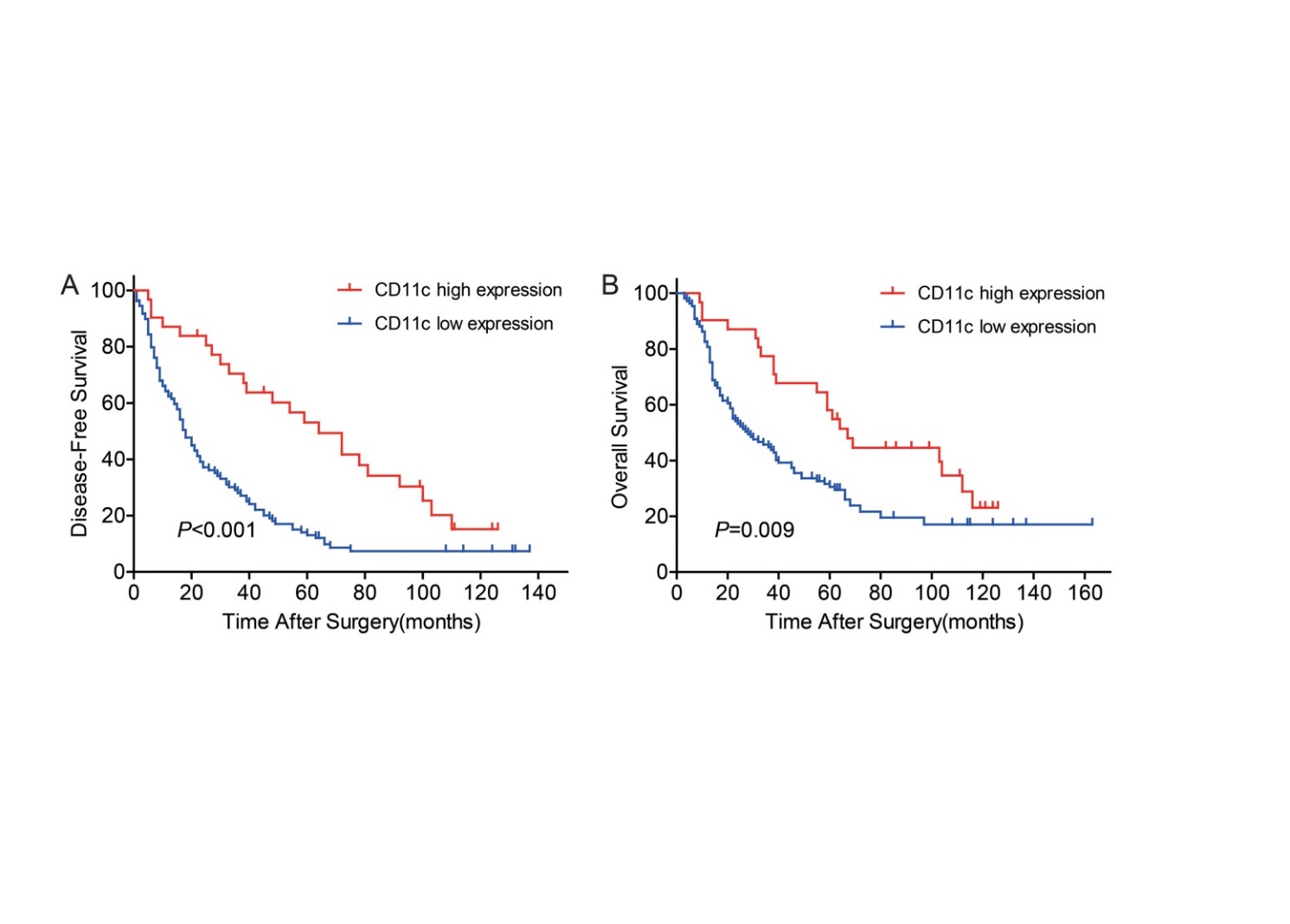 Figure 2 CD expression in gastric cancer tissues correlates with survival rate of patients. Based on the minimum P value observed, patients were divided into two groups with low or high CD expression, respectively. The DFS of patients with low and high CD expression was evaluated by Kaplan-Meier survival analysis. Log-rank: P < 0.001 (A). The OS of patients with low and high CD expression was evaluated by Kaplan-Meier survival analysis. Log-rank: P = 0.009 (B).Table 1 Baseline characteristics of the low and high CD expression groups (n = 140)1Missing 22 cases; 2missing 7 cases; 3missing 19 cases; 4missing 19 cases.Table 2 Primer sequences used in this studyTable 3 Three- and 5-year overall survival and disease-free survival probability and median survival time (mo) in the low and high CD expression groups1Survival curve comparison, 2 = 6.801, P = 0.009; 2Disease-free curve comparison, 2 = 15.387, P < 0.001. OS: overall survival; DFS: disease-free survival.Table 4 Multivariate Cox model analysis of the association between CD expression and the risk of death and relapse n (%)OS: overall survival; DFS: disease-free survival.Table 5 Comparison of HRs and association between CD expression and the risk of death and relapse in different Cox models 1Adjusted for gender, age, tumor location, histological type, pathological grade and UICC stage; 2Adjusted for gender, age, tumor location, tumor size, histological type, pathological grade and UICC stage. OS: overall survival; DFS: disease-free survival.Clinicopathological characteristicsAllAllCD expressionCD expressionCD expressionCD expressionP valueClinicopathological characteristicsAllAllLowLowHighHighP valueNo.%No.%No.%Gender0.113Male10776.438073.392787.10Female3323.572926.61412.90Age, yr0.162About 45128.5798.2639.68About 606647.145651.381032.26> 606244.294440.371858.06Tumor locationGastric cardia0.342No8762.147064.221754.84Yes5337.863935.781445.16Tumor size (cm)1<0.001< 55647.463638.712080.00≥ 56252.545761.29520.00Histological type20.042Differentiated5440.603735.921756.67Poorly differentiated7959.406664.081343.33Invasion to muscular layer30.004No1411.5777.29728.00Yes10788.438992.711872.00Nodal metastasis40.001No3327.271920.001453.85Yes8872.737680.001246.15Pathological grade0.0471-21712.141311.93412.9037050.004944.952167.7445337.864743.12619.35UICC stage0.002I117.8643.67722.58II2719.292220.18516.13III8862.866963.301961.29IV1410.001412.8400.00Endpoint: DFS0.038No recurrence2014.291211.01825.81Recurrence12085.719788.992374.19Endpoint: OS0.404Survival3726.432724.771032.26Died10373.578275.232167.74GeneForward primer sequence (5'→3')Reverse primer sequence (5'→3')CDGGGATGCCGCCAAAATTCTCATTGCATAGCGGATGATGCCTGAPDHGGAAGGTGAAGGTCGGAGTCCGTTCTCAGCCTTGACGGTExpression level of CD3-yr OS (95%CI)5-yr OS (95%CI)Median survival time (95%CI)1Low39.2 (30.0-48.4)29.0 (20.2-37.8)28.0 (15.1-40.9)High67.7 (59.3-76.1)51.4 (42.4-60.4)67.0 (53.9-80.1)3-yr DFS (95%CI)5-yr DFS (95%CI)Median disease free time (95%CI)2Low24.0 (19.8-28.2)11.9 (8.7-15.1)18.0 (14.6-21.4)High63.7 (54.9-72.5)49.1 (39.8-58.4)64.0 (42.0-86.0)Clinicopathological parametersNumberOSOSOSOSDFSDFSDFSDFSDFSClinicopathological parametersNumberHR95%CI95%CIP valueHR95%CI95%CIP valueCD expression Low109 (77.86)1.00 (ref)1.00 (ref)1.00 (ref)1.00 (ref)High31 (22.14)0.560.33-0.980.33-0.980.0410.390.23-0.670.23-0.670.0010.001GenderMale107 (76.43)1.00 (ref)1.00 (ref)1.00 (ref)1.00 (ref)Female33 (23.57)1.080.64-1.830.64-1.830.7690.770.46-1.270.46-1.270.3060.306Age groupsAbout 4512 (8.57)1.00 (ref)1.00 (ref)1.00 (ref)1.00 (ref)About 6066 (47.14)0.520.25-1.080.25-1.080.0800.510.26-1.030.26-1.030.0600.060> 6062 (44.29)0.820.39-1.730.39-1.730.6080.700.35-1.410.35-1.410.3160.316Gastric cardiaNo87 (62.14)1.00 (ref)1.00 (ref)1.00 (ref)1.00 (ref)Yes53 (37.86)1.581.02-2.431.02-2.430.0391.420.95-2.110.95-2.110.0850.085Histological type%Differentiated54 (40.60)1.00 (ref)1.00 (ref)1.00 (ref)1.00 (ref)Poorly differentiated79 (59.40)1.260.79-2.020.79-2.020.3331.0250.68-1.560.68-1.560.9070.907Pathological grade1-217 (12.14)1.00 (ref)1.00 (ref)1.00 (ref)1.00 (ref)370 (50.00)0.790.35-1.760.35-1.760.5640.850.41-1.750.41-1.750.6590.659453 (37.86)1.080.47-2.480.47-2.480.8491.320.63-2.790.63-2.790.4660.466UICC stageI11 (7.86)1.00 (ref)1.00 (ref)1.00 (ref)1.00 (ref)II27 (19.2)2.900.74-11.320.74-11.320.1261.990.65-6.100.65-6.100.2300.230III88 (62.86)3.360.91-12.390.91-12.390.0692.120.74-6.100.74-6.100.1620.162IV14 (10.00)9.942.46-40.192.46-40.190.0019.202.75-30.782.75-30.78< 0.001< 0.001Cox modelsCD expressionHR95%CIP valueOSModel 11Low1.00 (ref)High0.560.33-0.980.041Model 22Low1.00 (ref)High0.900.49-1.670.749DFSModel 31Low1.00 (ref)High0.390.23-0.670.001Model 42Low1.00 (ref)High0.650.36-1.190.160